iv´ut lokpal Ümu.b{ÝÜiv´ut Ai2inym ÊÒÒË Cya klm ÌÊÜÎÝ A.tRgtÝAiwvedn (Representation) ¢ma.k ÉÐÐ ã ÊÈÉÑ nvIn 6rgutI vIj joD`I babttukaram gopa; ka.b;e   ||||||||||||||||||||||||||||||||||||||||||    Aipla4IRiv+²     mhara*¨ raJy vIj ivtr` k.pnI myaRidt Ümhaivtr`Ý ||||||||||||||||   p/itvadIs.| v su| ivwag Üg/amI`Ý sa.glI]piS4tI :-     Aipla4IRtfeR :-  ÉÝ Aimt tukaram ka.b;e                  ÊÝ xhajI s.wajIrav pa3Il, p/itin2I     p/itvadItfeR  :-  ÉÝ sOrw ma;I, kayRkarI Aiwy.ta,                      s.|v su| ivwag Üg/amI`Ý sa.glI                  ÊÝ ivxal xrd g/amopa@ye. ]pkayRkarI Aiwy.ta,                     s.|v su| ivwag Üg/amI`Ý sa.glI                        korm : idpk LaaD                                                 Aadex pairt idna.k :- ÊÊ noVhe.br ÊÈÉÑAadexmhara*¨ iv´ut inyamk Aayog Üg/ahk ga–ha`e invar` m.c v iv´ut lokpalÝ ivinym, ÊÒÈÎ Üyapu!e Jyaca ]LLaeq 'g/ahk ga–ha`e ivinym ÊÒÈÎ' Asa kela ja{lÝ m2ILa ivinym ÉÏ|Ê ANvye g/ahk ga–ha`e invar` m.c, mhaivtr`, koLhapUr pirm.D;, Üyapu!e Jyaca ]LLaeq "m.c" Asa kela ja{l"Ý ya.Cya idna.k ÊÎ julE ÊÈÉÑ Cya Aadexaiv+² ]proKt ApIla4IRne  sdrce Aiwvedn idna.k ÉÐ AašK3o.br ÊÈÉÑ rojI daql keLaeLae Aahe|Ê	m.cane Tya.Cya t¢ar AjR ¢ma.k Ì ÜÊÈÉÑàÊÈÊÈÝ babt idna.k ÊÎ julE ÊÈÉÑ rojI qalIlp/ma`e Aadex pairt keLaa| "ÉÝ	t¢ar AjR A.xt: m.jUr kr~yat yet Aahe|ÊÝ	t¢ardarala Tya.Cya idna.k ÈÊ|ÉÊ|ÊÈÉÐ Cya AjaRnusar ya AadexaCya tarqepasUn É mihNyat Aat nvIn 6rgutI ivj kneKxn de~yat yave| ËÝ	iv+@d p9 k.pnIne t¢ardara.s idna.k ÉÍ|ÈÌ|ÊÈÉÑ Cya koe3exn nusar wrLaeLya siVhRs kneKxn cajeRsCya duPp3I 0v!I rKkm t¢ardarala wrpa{ Mh`Un de~yat yavI"Ë _ 	Aipla4IRne Tya.Cya invednat sadr keLaeLae p/muq mu±e qalIlp/ma`e Aahet|AÝ	6rgutI nvIn vIj joD`Ica ivhIt nmuNyatIl AjR yoGy kagdp5a.siht p/itvadI ya.CyakDe idna.k Ê iDse.br ÊÈÉÐ rojI sadr keLaa| Tyas Anus+n idna.k    ÉÍ 0ip/l ÊÈÉÑ rojI ko3exn im;aLae| sdr ko3exnCya dey rKkmeca wr`a lgecc idna.k ÉÎ 0ip/l ÊÈÉÑ rojI keLaa| 	bÝ	ma5 p/itvadI.nI Aajpaveto vIj joD`I idLaeLaI nahI|kÝ   sbb, A.tRgt g/ahk t¢ar invar` k9akDe idna.k ÊÌ janevarI ÊÈÉÑ rojI daql keLaeLya t¢arIvr Tya.nI idna.k Ê 0ip/l ÊÈÉÑ rojI Aadex pairt keLaa| sdr Aadexane sma2an n zaLyane, idna.k Ê 0ip/l ÊÈÉÑ rojI g/ahk t¢ar invar` m.c ya.CyakDe t¢ar daql keLaI|DÝ	m.cane idna.k ÊÎ julE ÊÈÉÑ rojI Aadex pairt keLaa, pr.tU Tya.Cya Aadexane su@da sma2an n zaLyane sdrce Aiwvedn sadr keLae Aahe|[Ý	Aipla4IRne sdrce Aiwvedn ]xIra daql keLyamu;e ivl.b 9maipt kr~yasa#I Svt.5 AjR daql keLaa| fÝ	Aipla4IRne m.cam@ye sadr keLaeLya mag~ya. VyitirKt manisk 5asapo3I +|ÍÈÈÈãà v p/vas waDe Mh`Un +|ÍÈÈÈãà cI mag`I sdrCya p/itvednat keLaI Aahe| Ì|	p/itvadI ya.nI idna.k ÉÉ noVhe.br ÊÈÉÑ rojI Cya ]Ttrat nmud keLae kI, Aipla4IR ya.nI 6rgutI nvIn vIj joD`Ica ivhIt nmuNyatIl AjR yoGy Tya kagdp5a.siht sadr keLaa v AavXyk Tya rKkmeca wr`a idna.k ÉÎ 0ip/l ÊÈÉÑ rojI keLaa| sdrcI vIj joD`I ve;et im;aLaI nahI, Mh`Un, Aipla4IR ya.nI k9akDe tsec m.cakDe Aiwvedn sadr kele| m.cane Aadex pairt krtana AayogaCya kes ¢.| ÎãÊÈÉÑ Laa Anus+n mhaivtr`Cya payawut suiv2a v in2IcI kmtrta yaca ivcar k+n Aadex pairt keLaa v Tyanusar Aipla4IRs nuksan wrpa{ idLaI Aahe| s´ iS4tIt mhaivtr` k.pnIkDe idna.k ËÉ macR ÊÈÉÑ Aqer dey rKkmeca wr`a k+n p/l.ibt AsLaeLya 6rgutI g/ahka.na nvIn vIj joD`I de~yasa#I in2I ]plB2 zaLaa Aahe v Tya g/ahka.cI vIj joD`I de~yace kam je*#ta yadIp/ma`e p/gtIp4avr Aahe| ma5 sdr Aipla4IRne ko3exncI rKkm idna.k ËÉ macR ÊÈÉÑ n.tr Mh`jec idna.k ÉÎ 0ip/l ÊÈÉÑ rojI wr`a keLaa| sdrCya kamakrIta mhaivtr`kDe in2I ]plB2 nahI| Tyamu;e sdrcI vIj joD`I ja`Un bujUn p/l.ibt #ev~yat AalelI nahI| iviTty v8R ÊÈÉÑ-ÊÈ sa#I sdrCya kamakrIta mhara*¨ xasnakDun in2I ]plB2 zaLyan.tr je*#ta yadInusar sdr AiplkTyaRs nvIn vIj joD`I de~yat ye{La Ase nmud keLae| je*#tayadI DavlUn Aipla4IR.na vIj joD`I idLyas s.pu`R p/i¢ya kolmDun pDel v p/4m ye`a–yas p/4m p/a2aNy ya tTvanusar Agodr AjR sadr keLaeLya AjRdara.vr ANyay ho{l| m.caCya Aadexanusar Aipla4IRs nuksan wrpa{ idLaeLaI Aahe| Tyamu;e Aipla4IRce Aiwvedn qarIj kr~yat yave AxI ivn.tI keLaI|Í|	sdr Aiwvedna.cI sunav`I idna.k ÉÍ noVhebr ÊÈÉÑ rojI 6e~yat AaLaI v sunav`I drMyan doNhI p9a.nI to.DI yuiKtvad keLaa| doNhI p9a.nI AapLya leqI invednatIl mu±e punXc: ma.Dle| Aipla4IRne sunav`I drMyan Ase nmud keLae kI, vIj joD`I AajpyR.thI idLaeLaI nahI| p/itvadIne AapLya yuiKtvadat nmud keLae kI, payawUt suiv2a.cI ADc` dur zaLyavr v puresa in2I ]plB2 zaLyavr je*#ta yadInusar vIj joD`I de~yat ye{l Ase AaXvasIt keLae|            Î _	iv´ut lokpal Ümu.b{Ý ya.ce ivXle8` v in`Ry svR kagdp5a.cI v m.caCya AadexacI pah`I keLyan.tr p/4m dxRnI Ase idste kI, mhaivtr`ne in2ICya AwavI 6rgutI vIj joD`I de~yace S4igt keLae Aahe| in2I p/aPt zaLyavr p/a2a.Nyane je*#tayadInusar nvIn vIj joD`I de~yace #rivLae Aahe| 6rgutI nvIn vIj joD`Ica svaR4aRne pirpU`R AjR sadr keLaeLya idna.kapasUn ivix*3 mudtIt vIj joD`I im;~yaca g/ahkas kaydexIr hKk Aahe v vIj joD`I de~yasa#I zaLaeLya ivl.bakrIta mhara*¨ vIj inyamk Aayog Üivtr` prvane2arka.Cya ¡tIcI manke, iv´ut purv#a su+ kravyaca kalav2I Aai` wrpa{ce iniXctIkr`Ý ivinym, ÊÈÉÌ Ü¡tI manke ivinym ÊÈÉÌÝ nusar nuksan wrpa{ de`ehI Aiwp/et Aahe|Ase idste kI, 6rgutI nvIn vIj joD`I de~yas.dRwat p/itvadIkDun kahI yojna v ink8 tyar keLae Aahet| pr.tU ¡tI mankanusar, vIj joD`I de~yacI yojna ko`tIhI AslI, trIhI iviht mudtIt sdr joD`I de`e ¢mp/aPt Aahe| yababt ko`tIhI su3 de~yababtce p/av2an ¡tI mankat nahI, yacI no.d 6e`e AavXyk Aahe| ivl.bakrIta Aipla4IRs yoGy tI wrpa{ im;`e, ha Tyaca hKk Aahe| m.cane yababt sdr ga–ha~yat, mhara*¨ vIj inyamk Aayogane Tya.Cya ya s.dwaRt Aiwvedn ¢|ÎãÊÈÉÑ babt idna.k ÊÊ feb/uvarI ÊÈÉÑ Cya AadexaCya Anu8.gane, in`Ry idLaeLaac Aahe| p/itvadIne Aiwvednace ]Ttr sadr kr~yakrIta ÉÍ idvsa.cI maigtLaeLaI mudt hI AnaklnIy Aahe kar` AXya p/karcI p/kr`e iv´ut Ai2inym ÊÈÈË v Tya A.tRgt Aayogane pairt keLaeLya ivinymanusar ve;ove;I mhaivtr`tfeR survatIpasUnc hata;lI jat Aahet, Tyat kahIhI naiv~y nahI| sbb, Tya.cI ivn.tI nam.jUr k+n sunav`I 6e~yat AalI v tse Tya.na dur@vnIµare Agodrc k;iv~yat Aale hote| Aipla4IRnI sdrcI Aiwvedne m.caCya Aadexan.tr iviht mudtIt sadr n keLyamu;e ivl.b 9maipt kr~yacI keLaeLaI ivn.tI maNy kr~yat yet Aahe|  sbb, ¡tI manke ivinym ÊÈÉÌ m2Il "piri9*# A" p/ma`e sdrce kam kr~yakrIta idLaela Av2I, pirpu`R AjR p/aPt zaLyapasUn Aai` Aakara.ca wr`a keLyan.tr, 0k ÜÉÝ mihNyaca Aahe| ya Av2In.tr nuksan wrpa{cI rKkm v TyacI deyta #riv`e Apei9t Aahe|p/itvadIne m.caCya Aadexace paln k+n nuksan wrpa{cI rKkm idLaI Aahe Ase sunav`I drMyan nmud keLae v yas Aipla4IRnI ko`tahI Aa9ep 6etLaeLaa nahI| Aipla4IRnI m.cakDe sadr keLaeLya mag~yanusarc m.caca in`Ry Aahe| sbb Tya iv+@d iv´ut lokpal ya.CyakDe sdrce Aiwvedn daql kr~yace kahIhI p/yojn nVhte| ik.bhuna m.caCya Aadexace p/itvadI.nI paln n keLyamu;e Aipla4IRne iv´ut Ai2inym ÊÈÈË nusar AayogakDe ja`e Apeei9t hote| ya s.dwaRt ko`tehI Aadex pairt kr~yace iv´ut lokpala.Cya kayRk9e baher Aahe| Aipla4IRnI m.cakDe Jya mag~ya keLya Tya VyitrIKt manisk 5asapo3I +|ÍÈÈÈãà v p/vas waDe Mh`Un +|ÍÈÈÈãà cI mag`I sdrCya p/itvednat iv´ut lokpal ya.na keLaeLaI Aahe| AXaI AitirKt mag`I kr`e gEr Aahe| sbb, vrIl babI.ca ivcar krIta mI, qaLaIl Aadex pairt krIt Aahe| ÉÝ	Aipla4IRcI {C7a AsLyas, m.caCya Aadexaiv+@d, Aipla4IR yoGy Tya Vyasip#akDe dad magu xktat|ÊÝ	Aipla4IRCya [tr mag~ya fe3a;~yat yet Aahet|ËÝ	sdrce Aiwvedn nam.jUr kr~yat yet Aahe|                                                      shIãà                                               Üidpk laDÝ                                            iv´ut lokpal Ümu.b{Ý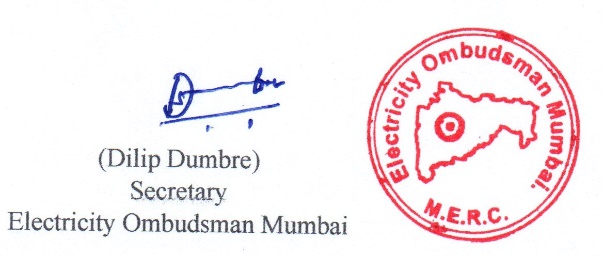 